Manuál k dokladom potrebným pre refundáciu ceny práceNárodný projekt Pomáhajúce profesie v edukácii detí a žiakovNárodný projekt Pomáhajúce profesie v edukácii detí a žiakov II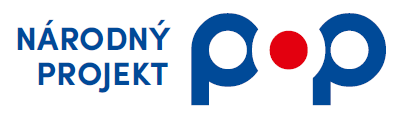 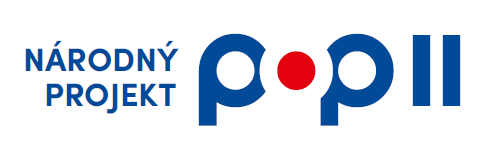 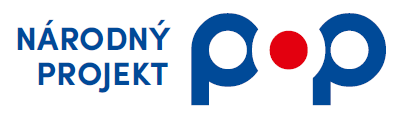 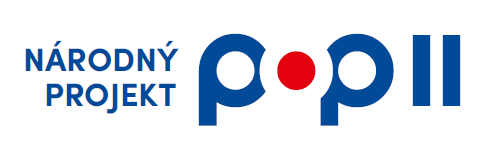 Na zabezpečenie jednotného postupu pri refundácii ceny práce pedagogických a odborných zamestnancov v rámci implementácie národných projektov „Pomáhajúce profesie v edukácii detí a žiakov “ a  „Pomáhajúce profesie v edukácii detí a žiakov II“ Metodicko-pedagogického centra podľa článku 5 ods. 2 písm. d) Štatútu Metodicko-pedagogického centra a článku 6 ods. 1 písm. e) Organizačného poriadku Metodicko-pedagogického centra vydáva Metodicko-pedagogické centrum procesný postup k refundácii  ceny práce pedagogických  a odborných zamestnancov, ktorý je záväzný pre všetky materské, základné a stredné školy zapojené do národných projektov a dodržanie tohto procesného postupu je nevyhnutnou podmienkou pre refundáciu ceny práce pedagogických asistentov, asistentov učiteľa a členov inkluzívneho tímu.Zasielanie dokladov k refundácii mzdy pedagogických asistentov/asistentov učiteľa s ZZ (ďalej len PA/AU) a členov inkluzívneho tímu (ďalej len IT) určilo MPC takto:a)	pred uzatvorením nového pracovno-právneho vzťahu (e-mailom),b)	po uzatvorení nového pracovno-právnemu vzťahu (podporná dokumentácia),c)	mesačne (pravidelná mesačná refundácia mzdy PA/AU a IT),d)	štvrťročne (štvrťročné správy),e)	ročne (čestné prehlásenie štatutára/ riaditeľa školy),f)	pri akejkoľvek zmene, ktorá ovplyvňuje refundáciu ceny práce.Doklady potrebné pre refundáciu ceny práce za pozície PA, AU a IT na mesačnej báze:Dochádzka vrátane dovolenkových lístkov, potvrdenia o návšteve lekára, OČR, PN a iných prekážok v práci overených riaditeľom školyVýplatná páska – opečiatkovaná a podpísaná štatutárnym zástupcom školyKópia bankového výpisu - opečiatkovaná a podpísaná štatutárnym zástupcom školySumárny prehľadPracovný výkaz a kumulatívny mesačný výkaz práce - vypisuje len ten zamestnanec, ktorý má okrem hlavného pracovného pomeru v MŠ, ZŠ resp. SŠ v rámci projektov NP PoP a NP PoP II aj iný pracovný pomer alebo dohodu Doklady potrebné pre refundáciu ceny práce za pozície PA, AU a IT na štvrťročnej báze:Štvrťročná správa o činnosti s výstupmi práce za príslušný kalendárny štvrťrokŠtvrťročný výkaz o práci v školstve „Škol (MŠVVaŠ SR)“DochádzkaJe jednotná pre všetky pozícieV dochádzke je potrebné upraviť údaje vyznačené červeným písmomVo vzore je uvedený príklad záznamu dovolenky, sviatku, PN, návštevy lekára, návštevy lekára – doprovod, bežného pracovného dňaV prípade dovolenky, návštevy lekára, PN a iných prekážok v práci, je potrebné zasielať overenú kópiu relevantných dokladov (podpis a pečiatka školy) Ku každému dňu sa zamestnanec podpíše okrem sviatku, dovolenky, celodennej návštevy lekára, ....)Upraviť počet odpracovaných hodín za mesiac v prípade OČR a dlhodobej PN, nakoľko nie je automatický súčet hodínV dolnej časti dochádzky je potrebná pečiatka a  podpis riaditeľa školyPoužiť dochádzku pre konkrétny mesiac, ktorá Vám je zasielaná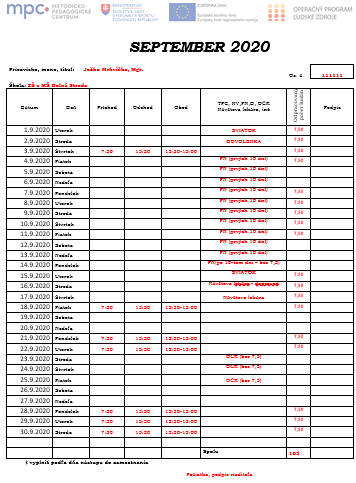 Výplatná páskaV prípade zmeny funkčného platu a aj z dôvodu ukončenia adaptačného vzdelávania bezodkladne zaslať 2x originál platového dekrétuKaždú výplatnú pásku vytlačiť samostatne, opečiatkovať a podpísať riaditeľom školyNeoprávnené / Nenárokovateľné výdavky Odmeny (odmenou sa rozumie zložka hrubej mzdy) a príslušné odvodyPríplatky  - Osobný príplatok,  príplatok za výkon špecializovaných  činnosti,  ani  príplatok za riadenie.... Príspevok do sociálneho fondu a príslušné odvodyDoplnkové dôchodkové sporenia a príslušné odvodyNa výplatnú pásku vyčísliť iba „projektové peniaze“ (hrubá mzda a prislúchajúce odvody)Bankový výpisOverená kópia - na každej strane BV je potrebná pečiatka a podpis riaditeľa školy aj v prípade obojstrannej kópieNa bankovom výpise je potrebné vyznačiť účet a sumu preukazujúcu úhradu mzdy PA/ AU/ IT v NP PoP alebo NP PoP IIK vyznačenej mzde dopísať meno zamestnancaNa bankovom výpise je potrebné vyznačiť úhradu do zdravotnej poisťovne, sociálnej poisťovne a preddavok dane finančnej správe SRV prípade predloženia výpisu Internetbankingu je následne potrebné doložiť kópie zodpovedajúceho originálu BVAk nastane zmena bankového účtu zamestnanca je potrebné zaslať nové prehlásenie o účte vo forme IBAN v dvoch originálnych vyhotoveniachV prípade tlače dvoch výplatných pások na jednu stranu pod každú VP dať pečiatku a podpisSumárny prehľadSumárne prehľady sú určené jednotlivo pre pozície podľa rozpočtových položiek NP PoP II.Nevymazávať rozpočtové položky pri menách PA, AU a členov ITPoužiť vždy správny sumárny prehľad (osobitne pre PA, AU, školského psychológa, školského špeciálneho pedagóga  a sociálneho pedagóga)Zamestnancov vpisovať podľa abecedy podľa priezviska.Tieto prehľady slúžia ako žiadosť školy o finančnú náhradu osobných nákladov zamestnancov.Do 611 patrí tarifný plat za odpracované dni, náhrady za dovolenku, návštevy lekára, doprovod, sviatok, príp. účasť na pohrebe a pod. 613,  615, 616, 622  – prosím nepoužívaťDo 612002 – patrí príplatok začínajúceho zamestnanca resp. príplatok za profesijný rozvoj (kreditový príplatok)Odvody do ZP uviesť len do stĺpcov 621 (VŠZP) alebo 623 (Dôvera, Union), Výkaz preddavkov  o poistnom nie je potrebné zasielaťOdvody za zamestnávateľa uviesť do príslušných stĺpcov:625001 – nemocenské poistenie625002 – starobné poistenie625003 – úrazové poistenie625004 – invalidné poistenie625005 – poistenie v nezamestnanosti625006 – garančné poistenie pre súkromné, cirkevné školy625007 – rezervný fondDo 642015 patrí suma za PN (prvých 10 kalendárnych dní) – nepatrí do náhradV prípade 50% úväzku pri náhrade za sviatok, dovolenku, návštevu lekára na 1 deň prislúcha zamestnancovi 3,75 hod. (aj keď má inak rozvrhnutú pracovnú dobu)V tabuľke „Vypracoval“ doplniť názov školy, meno a priezvisko (zamestnanca, ktorý vypracoval sumárny prehľad), dátum, podpis, pečiatka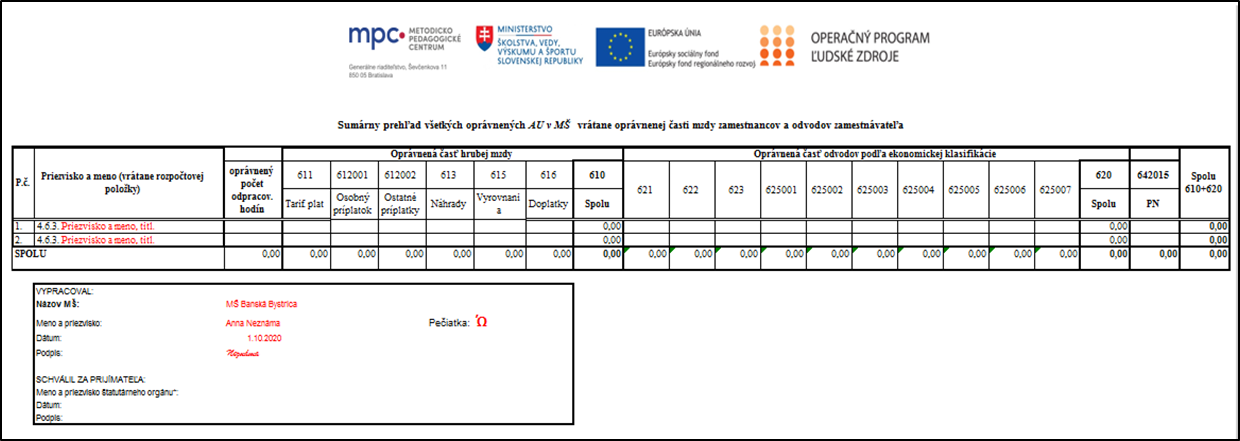 Pracovný výkaz vyplní len ten zamestnanec, kto má iný pracovný pomer a iný úväzok ako 100 %Každá pracovná pozícia má vlastný vzor (PA majú samostatné PV, AU majú samostatné PV, členovia IT majú samostatné PV) ponechať príslušný typ školy  Vo výkaze  je potrebné upraviť údaje vyznačené červeným písmomVypisuje len ten zamestnanec, ktorý má okrem hlavného pracovného pomeru v MŠ, ZŠ resp. SŠ v rámci projektov NP PoP alebo NP PoP II aj iný pracovný pomer alebo dohodu. Podrobný popis činnosti v PV vychádza z náplne Je potrebné používať vzor PV pre daný mesiac Predkladá sa každý mesiac spolu s dochádzkou a Kumulatívnym mesačným výkazom prácePodpisuje len zamestnanecČasť „podpis štatutárneho orgánu prijímateľa“ musí ostať prázdnaNeuvádzať čas od – do a miesto výkonu práce v čase dovolenky, PN, OČR, sviatku, celodenný lekár a celodenný lekár doprovodNeskracovať miesto výkonu činnosti – uviesť len obec, mestoOdpracovaný čas na konci mesiaca musí byť rovnaký v oboch stĺpcoch – počet odpracovaných hodín = počet odpracovaných hodín MRR (resp. VRR)Stĺpec MRR vypĺňajú  menej rozvinuté regióny, stĺpec VRR vypĺňajú viac rozvinuté regióny - týka sa to škôl v pôsobnosti Bratislavského samosprávneho krajaRozšíriť riadok, aby bol celý text činnosti čitateľnýV prípade 50% úväzku pri náhrade za sviatok, dovolenku, návštevu lekára na 1 deň prislúcha zamestnancovi 3,75 hod. (aj keď má inak rozvrhnutú pracovnú dobu)Celkový odpracovaný čas pri 50% úväzkoch je vždy polovica z mesačného pracovného fonduV prípade účasti IT na seminároch predložiť pozvánku a prezenčnú listinu, príp. potvrdenie o účasti, kópiu cestovného príkazu, časy od – do v PV uviesť v súlade s CP. Do popisu činnosti uviesť „účasť na odbornom seminári“. Obdobne to uviesť aj v dochádzke a štvrťročnom výkaze činnosti. V mesiacoch kratších ako 31 dní nevymazávať žiadne riadkyNepoužívať nejasné skratkySVIATOK neprepisovať na názov konkrétneho sviatkuV prípade farebnej tlače začiernite červené písmo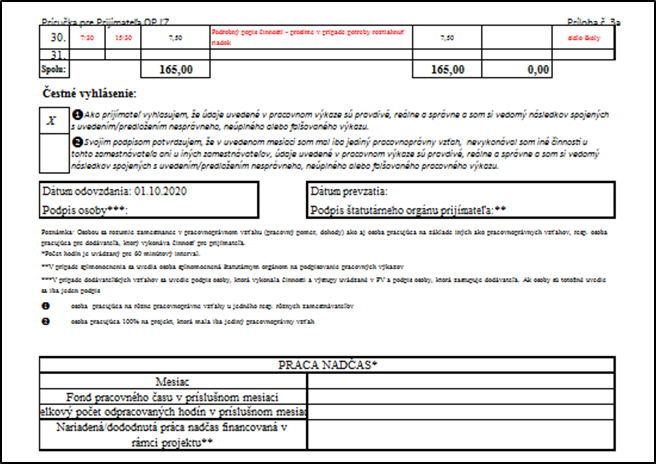 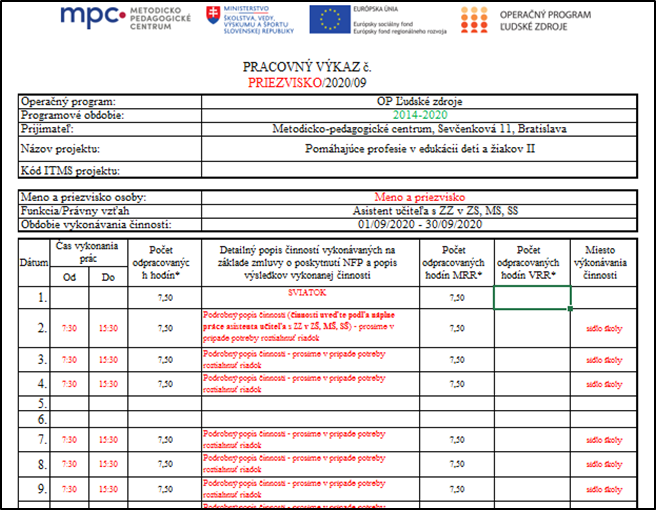 Kumulatívny mesačný výkaz práce (KMV)vyplní len ten zamestnanec, kto má iný pracovný pomer a iný úväzok ako 100 %Pre všetky pracovné pozície je jeden vzorVo výkaze je potrebné upraviť údaje vyznačené červeným písmomVypisuje len ten zamestnanec, ktorý má okrem hlavného pracovného pomeru v MŠ, ZŠ resp. SŠ v rámci projektu NP PoP a NP PoP II aj iný pracovný pomer alebo dohodu a iný pracovný úväzok ako 100 %Nesmie presiahnuť 12 hod denne a 1,5 úväzku mesačneV riadku „Pracovná pozícia EIŠF 1“ v stĺpci „Názov pracovnej pozície“ je potrebné vybrať danú pozíciu zamestnancaPredkladá sa každý mesiac spolu s  pracovným výkazom a dochádzkouNeuvádzať čas od – do a miesto výkonu práce v čase dovolenky, PN, OČR, sviatkuV časti Od – do sa uvádza celkový čas odpracovaný v danom dni (vrátane obedňajších prestávok a času nutného na presun medzi zamestnaniami)Napr. pracovný čas cez EIŠF – 7:00 – 15:00 (odpracovaných 7,5 hod), pracovný čas mimo EIŠF 17:00 – 18:30 (odpracovaných 1,5 hod). Do KMV – v „Od“ – 7:00, v „Do“ 18:30V prípade 50% úväzku pri náhrade za sviatok, dovolenku, návštevu lekára na 1 deň prislúcha zamestnancovi 3,75 hod. (aj keď má inak rozvrhnutú pracovnú dobu)Súčet odpracovaných hodín je vždy nižší ako „Max. hodín“ s výnimkou dní, keď sú čerpané dovolenka, PN, OČR, sviatokPočet hodín musí sa zhodovať dochádzkou a pracovným výkazom   pracovná pozícia EIŠFV mesiacoch kratších ako 31 dní nevymazávať žiadne riadky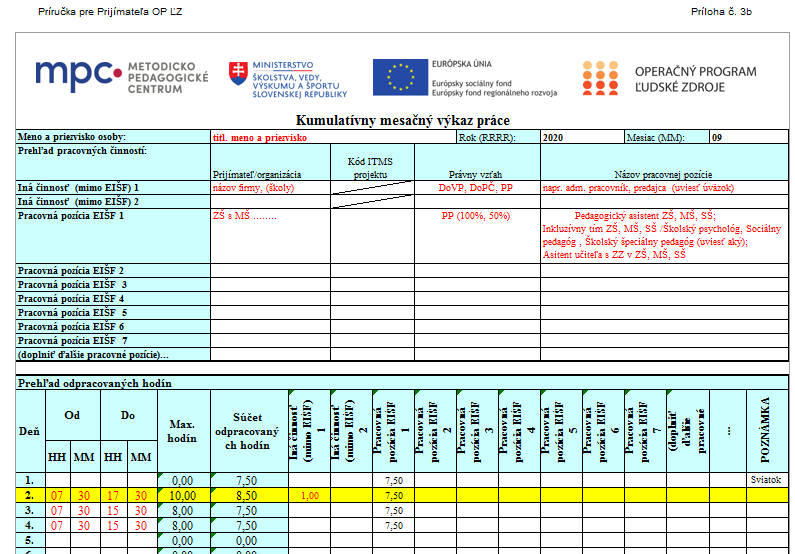 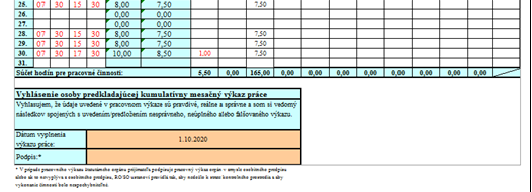 Štvrťročná správa o činnosti s výstupmi práce za príslušný kalendárny štvrťrok:Každá pracovná pozícia má vlastný vzorV Štvrťročnej správe je potrebné upraviť údaje vyznačené červeným písmomV správe je potrebné popisne (súvislým textom) uvádzať konkrétne činnosti a aktivity realizované v danom štvrťroku vyplývajúce z Vašej pracovnej náplne a Plánu práce školy, pri dodržaní ochrany osobných údajov (GDPR) v rozsahu minimálne 2 A4 súvislého textuFormulácie uvedené vo vzore v časti Správa o činnosti sú len orientačnéV prípade návštevy v rodine je potrebné vypísať správu o návšteve v rodine a dať podpísať prezenčnú listinu.  Ak sa naplánujú návštevy v rodine na celý pracovný deň, je nutné navštíviť  4-5 rodínJe potrebné priložiť zoznam výstupov činnosti a prílohy (fotodokumentácia, Správa a prezenčná listina z návštevy v rodine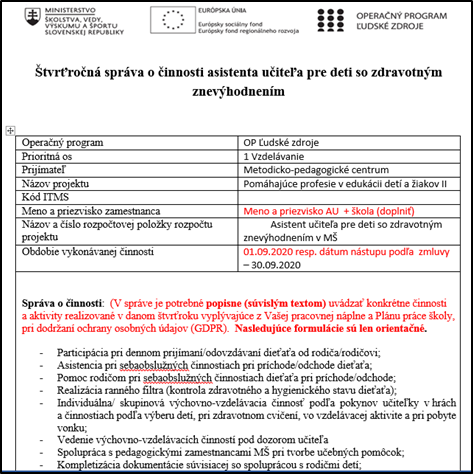 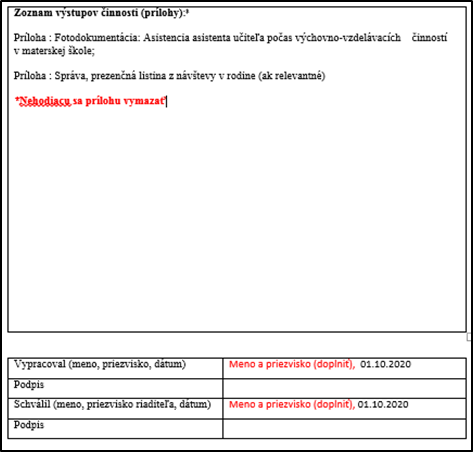  Štvrťročný výkaz o práci v školstve „Škol (MŠVVaŠ SR) 1-04“Na štvrťročnej báze sa predkladá formulár pre zriaďovateľa Zamestnanci cez NP PoP a NP PoP II sa vykazujú v prípade ZŠ a SŠ v riadku 0131 (EŠIF z RK MŠVVaŠ SR)Zamestnanci cez NP PoP a NP PoP II sa vykazujú  v MŠ v riadku 0231 a (EŠIF z RK MŠVVaŠ SR)V časti „Opis údajov zapísaných do Formulára k výkazu Škol (MŠVVaŠ SR) 1-04“ sa zaznamenáva:Pedagogický zamestnanec v riadku 131 – B1 (ZŠ, SŠ) alebo 231 – B1 (MŠ)Odborný zamestnanec v riadku 131 – B2 (ZŠ, SŠ) alebo 231 – B2 (MŠ)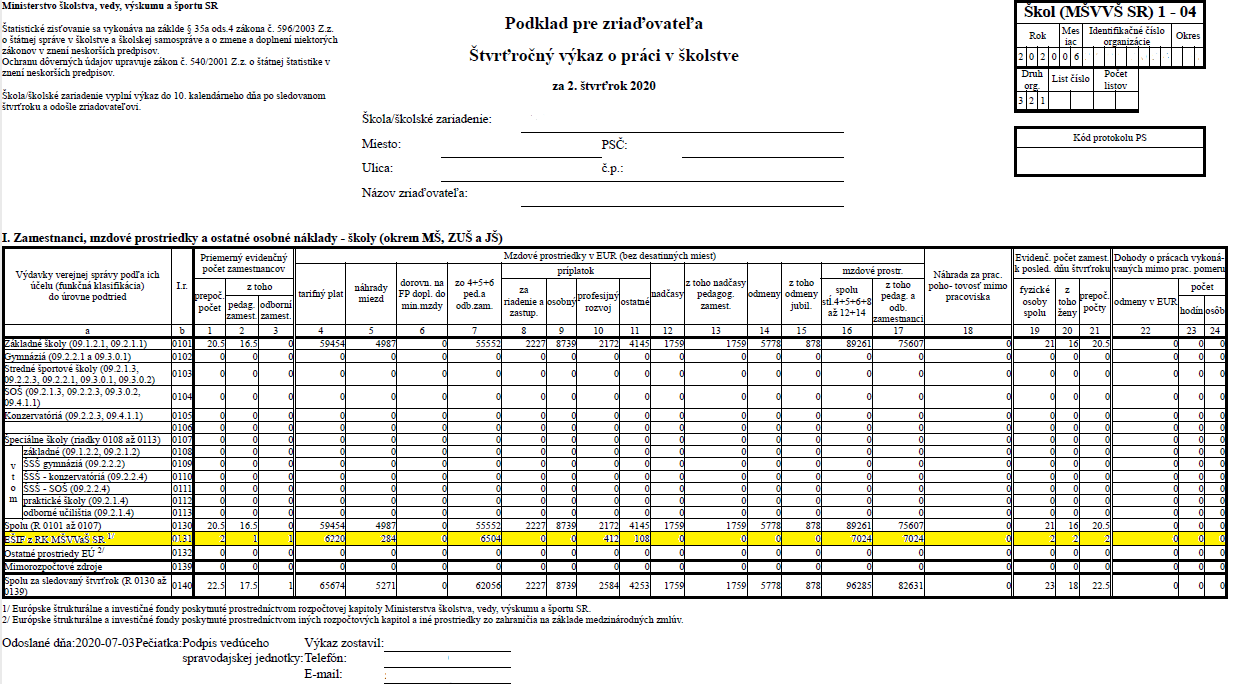 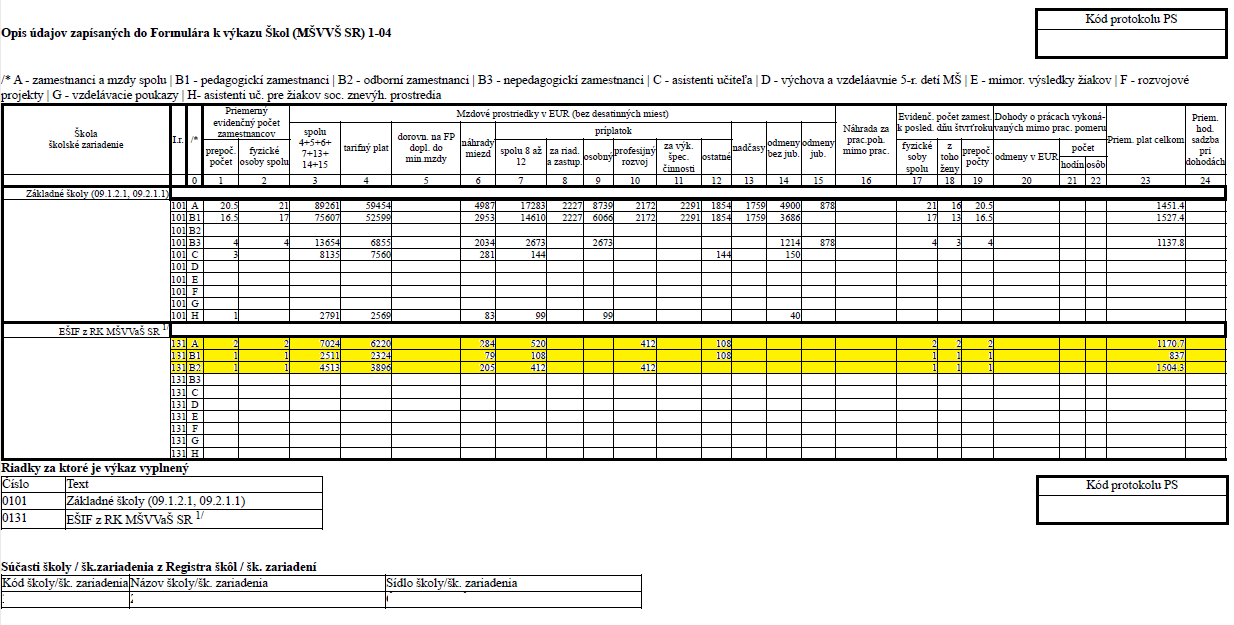 Zoznam použitých skratiek:NP PoP – Národný projekt Pomáhajúce profesie v edukácii detí a žiakovNP PoP II – Národný projekt Pomáhajúce profesie v edukácii detí a žiakov IIPA – pedagogický asistentAU – asistent učiteľa pre žiakov so zdravotným znevýhodnenímIT – inkluzívny tímSP – sociálny pedagógŠŠP – školský špeciálny pedagógŠP – školský psychológMŠ – Materská školaZŠ – Základná školaSŠ – Stredná školaVP – výplatná páskaPV – pracovný výkazKMV – Kumulatívny mesačný výkaz práceD – dovolenkaL – návšteva lekáraLd – návšteva lekára  - doprovodOČR – ošetrovné ( nemocenská dávka poskytovaná z dôvodu osobného a celodenného ošetrovania chorého dieťaťa, chorého manžela, chorej manželky, chorého rodiča alebo chorého rodiča manžela /manželky)PN- Dočasná pracovná neschopnosť